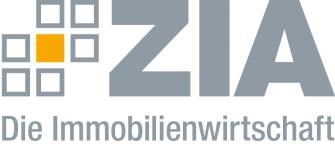 Pressemitteilung ZIA sieht erhöhten Lager- und Logistikbedarf für die Zeit nach CoronaBerlin, 03.04.2020 – Der Zentrale Immobilien Ausschuss ZIA, Spitzenverband der Immobilienwirtschaft, prognostiziert für die Zeit nach der Corona-Krise einen erhöhten Bedarf an Lager- und Logistikkapazitäten. „Aktuell können weiterlaufende Produktionen nicht abgesetzt oder wegen fehlender Kapazitäten nicht zwischengelagert werden. Ebenso müssen gerade im Non-Food-Handel die einlaufenden, aber wegen des Verkaufsverbotes in Ladengeschäften kaum abfließenden Produkte gelagert werden“, sagt Dr. Thomas Steinmüller, Vorsitzender des ZIA-Ausschusses Logistikimmobilien. „Die Lehren aus der Krise werden in der Nachkrisenzeit zum Aufbau deutlicher Sicherheitsbestände in allen Bereichen – sowohl des Konsums als auch der Industrie – führen, um Störungen oder gar Zusammenbrüche in den Lieferketten zu verhindern.“ Investoren in diesem Bereich spielten hierbei eine bedeutende Rolle und könnten bereits heute tätig werden – mit deutlich gesunkenen Risikoaufschlägen. „Diese Investitionen sind ein wichtiger und dringender Beitrag zum Wiederanlauf und zur Erholung der Gesamtwirtschaft“, so Steinmüller. Der ZIADer Zentrale Immobilien Ausschuss e.V. (ZIA) ist der Spitzenverband der Immobilienwirtschaft. Er spricht durch seine Mitglieder, darunter 28 Verbände, für rund 37.000 Unternehmen der Branche entlang der gesamten Wertschöpfungskette. Der ZIA gibt der Immobilienwirtschaft in ihrer ganzen Vielfalt eine umfassende und einheitliche Interessenvertretung, die ihrer Bedeutung für die Volkswirtschaft entspricht. Als Unternehmer- und Verbändeverband verleiht er der gesamten Immobilienwirtschaft eine Stimme auf nationaler und europäischer Ebene – und im Bundesverband der deutschen Industrie (BDI). Präsident des Verbandes ist Dr. Andreas Mattner.Kontakt Jens TeschkeZIA Zentraler Immobilien Ausschuss e.V. Leipziger Platz 9 10117 Berlin Tel.: 030/20 21 585 17E-Mail: jens.teschke@zia-deutschland.de  Internet: www.zia-deutschland.de 